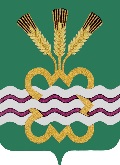 РОССИЙСКАЯ  ФЕДЕРАЦИЯСВЕРДЛОВСКАЯ  ОБЛАСТЬДУМА  КАМЕНСКОГО  ГОРОДСКОГО  ОКРУГА СЕДЬМОЙ СОЗЫВДевятнадцатое заседание  РЕШЕНИЕ № 192   16 февраля 2023 года О внесении изменений в Порядок размещения сведений о доходах, расходах, об имуществе и обязательствах имущественного характера, лиц, замещающих муниципальные должности Каменского городского округа, их супруг (супругов) и несовершеннолетних детей на официальных сайтах органов местного самоуправления Каменского городского округа и предоставления этих сведений средствам массовой информации для опубликования, утвержденный Решением Думы Каменского городского округа от 22.03.2018 года № 210 (в редакции от 28.01.2021 года № 538, от 17.02.2022 года № 63)	Руководствуясь п.п. «а» п. 1 ч. 4 ст. 4 Федерального закона от 03.12.2012 года № 230-ФЗ «О контроле за соответствием расходов лиц, замещающих государственные должности, и иных лиц их доходам», Уставом муниципального образования «Каменский городской округ», Дума Каменского городского округа Р Е Ш И Л А: 1. Внести изменение в Порядок размещения сведений о доходах, расходах, об имуществе и обязательствах имущественного характера, лиц, замещающих муниципальные должности Каменского городского округа, их супруг (супругов) и несовершеннолетних детей на официальных сайтах органов местного самоуправления Каменского городского округа и предоставления этих сведений средствам массовой информации для опубликования, утвержденный Решением Думы Каменского городского округа от 22.03.2018 года № 210 (в редакции от 28.01.2021 года № 538, от 17.02.2022 года № 63) (далее – Порядок):1.1. подпункт 4 пункта 4 Порядка изложить в следующей редакции:«4) сведения об источниках получения средств, за счет которых совершены сделки (совершена сделка) по приобретению земельного участка, иного объекта недвижимого имущества, транспортного средства, ценных бумаг, долей участия, паев в уставных (складочных) капиталах организаций, цифровых финансовых активов, цифровой валюты, в течение календарного года, предшествующего году представления сведений (отчетный период), если общая сумма таких сделок превышает общий доход лица, замещающего муниципальную должность,  его супруги (супруга) за три последних года, предшествующих отчетному периоду.».2. Настоящее Решение вступает в силу с момента  его принятия.3. Настоящее  Решение  опубликовать в  газете  «Пламя»,  разместить на официальном сайте муниципального образования «Каменский городской округ» и на официальном сайте Думы муниципального образования «Каменский городской округ».       4. Контроль исполнения настоящего Решения возложить на постоянный Комитет Думы Каменского городского округа по вопросам законодательства и местного самоуправления (Н.П. Шубина).Председатель Думы Каменского городского округа                    Г.Т. ЛисицинаИ.о. Главы Каменского городского округа                                  А.Ю. Кошкаров